2３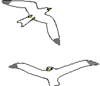 プログラムのおらせついこのまではかったりかくなったりしましたが、もやかになりましたね。、ですごしているやにがある、自立生活をしてみたい方、とにしくについてびませんか？ではとにけたりをしたりします。　センター・では、も「プログラム」をします。にがあるはごさい。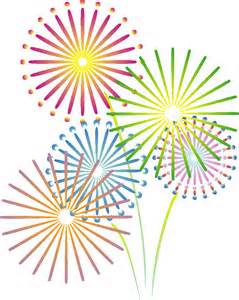 ：２０１７５１１（）～７２０（）：１３～１７（とフィールドトリップはあり）：センター・： １１０００（フィールドトリップ・・・などはがかかります。）　　　　　　　　　　はにでおいさい。：６　おみのはさせていただきます。：・・センター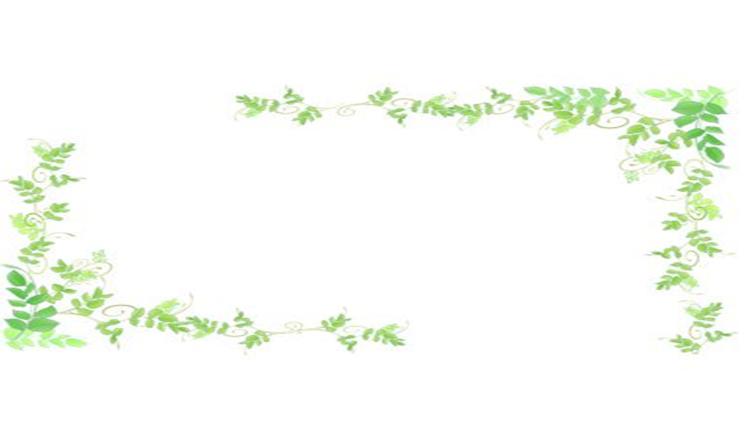 おしみ・おいわせ　センター・　　　　　　　　　　　　　　　　〒187-0003　1－18－45－10Tel 042－467-7235　　　　　　Fax 042－467-7335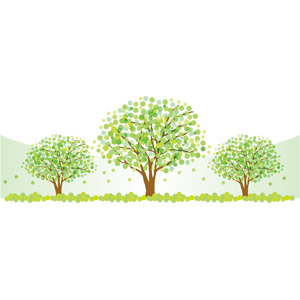 E‐mail　cilkodaira3@hotmail.com　　　　　：・